Stagione Sportiva 2023/2024Comunicato Ufficiale N° 61 (Coppe) del 13/10/2023SOMMARIOSOMMARIO	1COMUNICAZIONI DELLA F.I.G.C.	1COMUNICAZIONI DELLA L.N.D.	1COMUNICAZIONI DEL COMITATO REGIONALE	1Modifiche al programma gare del 18/10/2023	2NOTIZIE SU ATTIVITÀ AGONISTICA	2PROGRAMMA GARE	4COMUNICAZIONI DELLA F.I.G.C.COMUNICAZIONI DELLA L.N.D.COMUNICAZIONI DEL COMITATO REGIONALECOPPA MARCHE PRIMA CATEGORIACOMPOSIZIONE GIRONI SECONDO TURNOTRIANGOLARE APOL. LUNANO – FALCO ACQUALAGNA – SENIGALLIA CALCIOTRIANGOLARE BSASSOFERRATO GENGA – BORGHETTO – REAL CAMERANESETRIANGOLARE CSAMPAOLESE CALCIO – PASSATEMPESE – MONTECASSIANO CALCIOTRIANGOLARE DSETTEMEDA A.S.D. – FOLGORE CASTELRAIMONDO – VIGOR MONTECOSARO CALCIOTRIANGOLARE EPINTURETTA FALCOR – FUTURA 96 – CUPRENSE 1933TRIANGOLARE FCOMUNANZA – AZZURRA SBT – CASTEL DI LAMACALENDARIO GARE 2° TURNO1^ giornata – Mercoledi 25.10.2023 ora ufficiale (15,30)SENIGALLIA CALCIO – POL. LUNANO 			Rip.: FALCO ACQUALAGNASASSOFERRATO GENGA – BORGHETTO		Rip.: REAL CAMERANESE	: PASSATEMPESE – MONTECASSIANO CALCIO		Rip.: SAMPAOLESE CALCIOFOLGORE CASTELRAIMONDO – VIGOR MONTECOS.	Rip.: SETTEMPEDA A.S.D.	FUTURA 96 – CUPRENSE 1933				Rip.: PINTURETTA FALCORCASTEL DI LAMA – COMUNANZA				Rip.: AZZRRA SBT2^ giornata – Mercoledì 08.11.2023 ora ufficiale (ore 14,30)3^ giornata – Mercoledì 29.11.2023 ora ufficiale (ore 14,30)Modifiche al programma gare del 18/10/2023COPPA ITALIA ECCELLENZAVisti gli accordi societari intervenuti la gara TOLENTINO 1919 SSDARL /S.S. MACERATESE 1922 inizia ore 20,00.COPPA ITALIA PROMOZIONEVisti gli accordi societari la gara VALFOGLIA/VISMARA 2008 viene disputata sul campo sportivo parrocchiale “S.Sanchioni” di Morciola di Vallefoglia con inizio alle ore 20,00La gara CASETTE VERDINI/POTENZA PICENA inizia ore 20,30NOTIZIE SU ATTIVITÀ AGONISTICACOPPA MARCHE PRIMA CATEGORIARISULTATIRISULTATI UFFICIALI GARE DEL 11/10/2023Si trascrivono qui di seguito i risultati ufficiali delle gare disputateGIUDICE SPORTIVOIl Giudice Sportivo Avv. Agnese Lazzaretti, con l'assistenza del segretario Angelo Castellana, nella seduta del 13/10/2023, ha adottato le decisioni che di seguito integralmente si riportano:GARE DEL 11/10/2023 PROVVEDIMENTI DISCIPLINARI In base alle risultanze degli atti ufficiali sono state deliberate le seguenti sanzioni disciplinari. DIRIGENTI I AMMONIZIONE DIFFIDA MASSAGGIATORI SQUALIFICA. FINO AL 27/10/2023 Per comportamento irriguardoso ALLENATORI SQUALIFICA FINO AL 27/10/2023 Per comportamento non regolamentare Per comportamento non regolamentare CALCIATORI ESPULSI SQUALIFICA PER UNA GARA EFFETTIVA CALCIATORI NON ESPULSI SQUALIFICA PER UNA GARA EFFETTIVA PER RECIDIVITA' IN AMMONIZIONE (II INFR) I AMMONIZIONE DIFFIDA 		IL SEGRETARIO				IL GIUDICE SPORTIVO	       F.to Angelo Castellana				  F.to Agnese LazzarettiPROGRAMMA GAREPROSSIMO TURNOCOPPA ITALIA ECCELLENZAGIRONE QF - 1 GiornataCOPPA ITALIA PROMOZIONEGIRONE OF - 1 GiornataLe ammende irrogate con il presente comunicato dovranno pervenire a questo Comitato entro e non oltre il 23/10/2023.Pubblicato in Ancona ed affisso all’albo del Comitato Regionale Marche il 13/10/2023.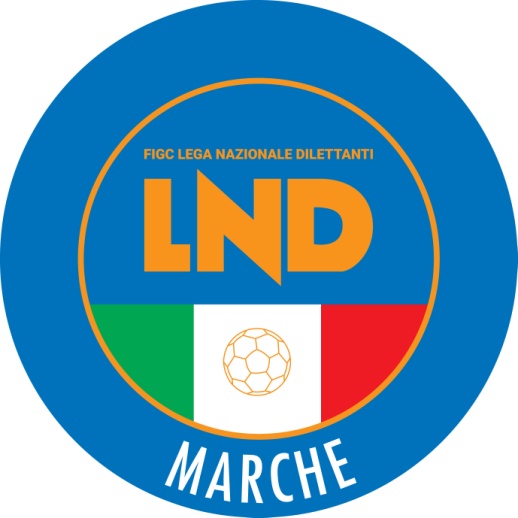 Federazione Italiana Giuoco CalcioLega Nazionale DilettantiCOMITATO REGIONALE MARCHEVia Schiavoni, snc - 60131 ANCONACENTRALINO: 071 285601 - FAX: 071 28560403sito internet: www.figcmarche.it                         e-mail: crlnd.marche01@figc.itpec: marche@pec.figcmarche.itSORU ANTONIO(REAL ALTOFOGLIA) AQUILANTI PAOLO(STAFFOLO) TIZZONI RICCARDO(CASTELBELLINO CALCIO) MELINI TOMAS(REAL ALTOFOGLIA) RICCI DAVIDE(REAL ALTOFOGLIA) CUCCHI DANIELE(SENIGALLIA CALCIO) CASTELLANO EMANUELE(SETTEMPEDA A.S.D.) BURESTA MARCO(CALDAROLA G.N.C.) MATTEUCCI FRANCESCO(ATHLETICO TAVULLIA) MATTEUCCI MATTEO(ATHLETICO TAVULLIA) TOGNI FEDERICO(BORGHETTO) MORICONI ANDREA(CAMERINO CALCIO) SANTINI MATTIA(CASTELBELLINO CALCIO) CAPRIOTTI FRANCESCO(CUPRENSE 1933) MARCANTONI ALESSANDRO(CUPRENSE 1933) CIONCHETTI NICOLA(FALCONARESE 1919) GRANILI ALESSANDRO(FOLGORE CASTELRAIMONDO) SCURIATTI MATTIA(FOLGORE CASTELRAIMONDO) CAPRIOTTI LEONARDO(GROTTAMMARE C. 1899 ARL) BARBARESI SIMONE(LABOR 1950) DI PRENDA GIACOMO(MONTEMARCIANO) D ANGELO ANDREA(OFFIDA A.S.D.) MARCHETTI ALESSIO(PASSATEMPESE) MOSSOTTI PIETRO(PASSATEMPESE) SCARPONI ANDREA(PASSATEMPESE) MARKU ERGES(PIETRALACROCE 73) GUZZINI DAVIDE(PORTORECANATI A.S.D.) SAMPAOLESI WALTER(PORTORECANATI A.S.D.) SGOLASTRA LEONARDO(PORTORECANATI A.S.D.) ALLEGRETTI FILIPPO(REAL ALTOFOGLIA) COCCINI NICOLA(REAL ALTOFOGLIA) HOXHA KRISTIAN(REAL ALTOFOGLIA) SERRATORE ANDREA(REAL ALTOFOGLIA) DI RUSCIO RICCARDO(REAL ELPIDIENSE CALCIO) FERRONI LUCA(REAL ELPIDIENSE CALCIO) BELOGI GIOVANNI(SENIGALLIA CALCIO) FRULLA ROCCO(SENIGALLIA CALCIO) IMPIGLIA ALEX(SENIGALLIA CALCIO) COPANI ALI(SETTEMPEDA A.S.D.) MONTANARI EDOARDO(SETTEMPEDA A.S.D.) ALESSANDRINI CLAUDIO(STAFFOLO) CARDELLA FRANCESCO(STAFFOLO) PAESANI NICOLA(STAFFOLO) TIBERI OMAR(STAFFOLO) CIAMARRA MARCO(URBIS SALVIA A.S.D.) MONTEVERDE LORENZO(URBIS SALVIA A.S.D.) BAIOCCO LUCA(VIGOR MONTECOSARO CALCIO) CICCONOFRI KEVIN(VIGOR MONTECOSARO CALCIO) LELLI NICCOLO(VIGOR MONTECOSARO CALCIO) Squadra 1Squadra 2A/RData/OraImpiantoLocalita' ImpiantoIndirizzo ImpiantoATLETICO AZZURRA COLLIM.C.C. MONTEGRANARO SSDRLR18/10/2023 19:30141 COMUNALE - VIA TEVERECASTEL DI LAMAVIA TEVEREK SPORT MONTECCHIO GALLOURBANIA CALCIOR18/10/2023 15:30465 COMUNALE "GIOVANNI PAOLO II"PETRIANOVIA MULINO DEL PASSO FZ. GALLOMONTEFANO CALCIO A R.L.OSIMANAR18/10/2023 15:30311 COMUNALE "DELL'IMMACOLATA"MONTEFANOVIA IMBRECCIATATOLENTINO 1919 SSDARLS.S. MACERATESE 1922R18/10/2023 20:00348 STADIO "DELLA VITTORIA"TOLENTINOVIA TRAIANO BOCCALINI 8Squadra 1Squadra 2A/RData/OraImpiantoLocalita' ImpiantoIndirizzo ImpiantoAPPIGNANESEMATELICA CALCIO 1921 ASDA18/10/2023 19:30261 COMUNALEAPPIGNANOVIA IMPIANTI SPORTIVICASETTE VERDINIPOTENZA PICENAA18/10/2023 20:30328 "NELLO CROCETTI" C. VERDINIPOLLENZAVIA FALCONE FZ.CASETTE VERDINIELPIDIENSE CASCINAREATL. CALCIO P.S. ELPIDIOA18/10/2023 20:30272 "DON SILVESTRO CONTIGIANI"CIVITANOVA MARCHEVIA UGO BASSIMARINA CALCIOBIAGIO NAZZAROA18/10/2023 15:3062 COMUNALE "LE FORNACI" MARINAMONTEMARCIANOVIA DELEDDA 98 FZ.MARINAOSIMOSTAZIONE C.D.MOIE VALLESINA A.S.D.A18/10/2023 20:3074 COMUNALE "DARIO BERNACCHIA"OSIMOVIA CAMERANO, 5/B STAZIONESANGIORGESE M.RUBBIANESEATLETICO CENTOBUCHIA18/10/2023 15:30193 COMUNALE "ANGELO MARIOTTI"MONTERUBBIANOCONTRADA FONTERRANTEUNIONE CALCIO PERGOLESES.ORSO 1980A18/10/2023 15:30451 COMUNALE N. 1 "STEFANELLI"PERGOLAVIA MARTIRI DELLA LIBERTA'VALFOGLIAVISMARA 2008A18/10/2023 20:00398 PARROCCHIALE "SANCHIONI"VALLEFOGLIAVIA R.SANZIO MORCIOLA  Il Segretario(Angelo Castellana)Il Presidente(Ivo Panichi)